	1. KUŽELKÁŘSKÁ LIGA DOROSTU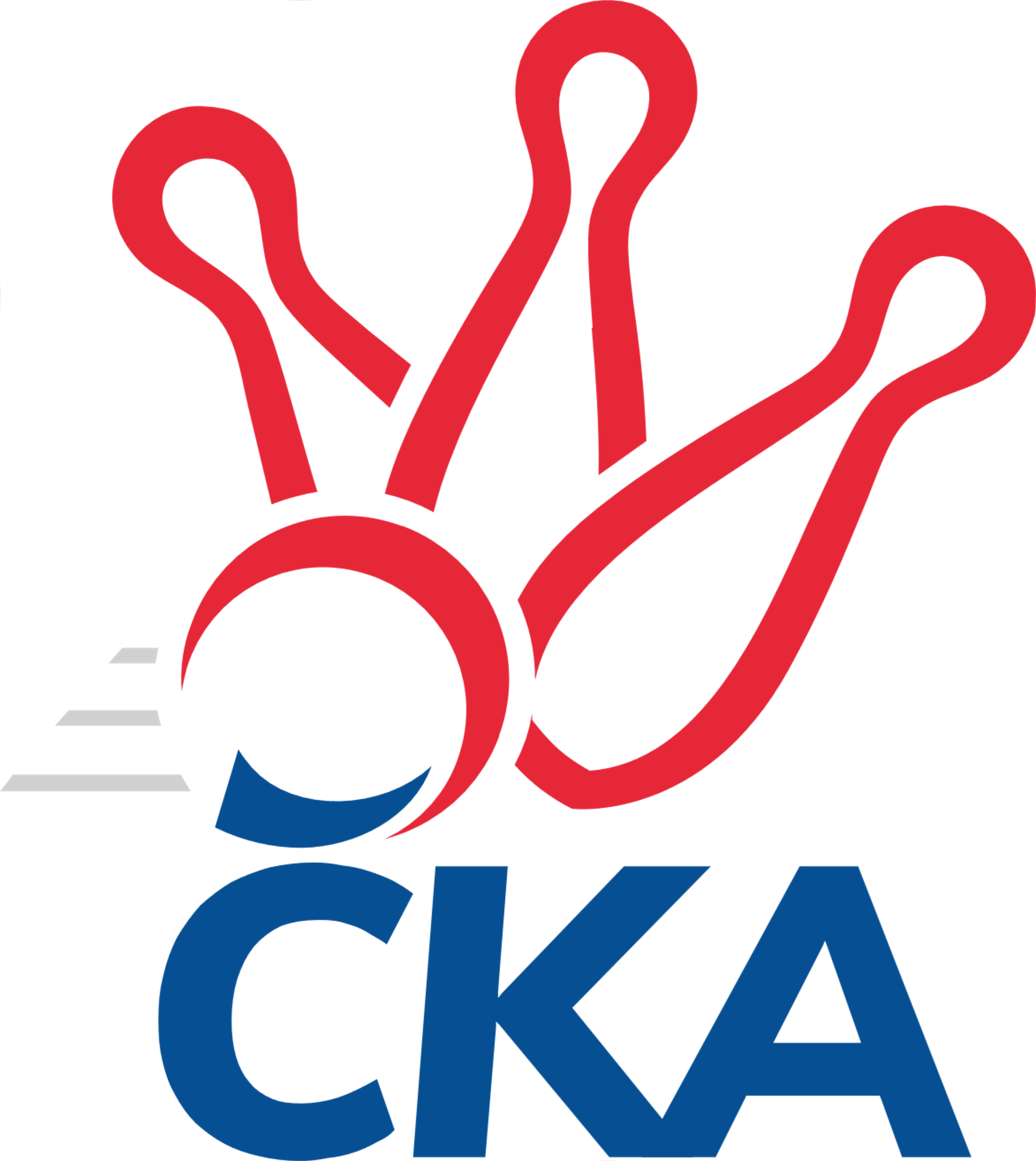 Č. 1Ročník 2021/2022	12.9.2021Nejlepšího výkonu v tomto kole: 1719 dosáhlo družstvo: SKK Primátor Náchod 1.KLD B 2021/2022Výsledky 1. kolaSouhrnný přehled výsledků:SKK Jičín	- SKK Vrchlabí SPVR	0:2	1433:1650		12.9.SKK Primátor Náchod B	- KK Jiří Poděbrady	2:0	1708:1549		12.9.SKK Hořice	- SKK Primátor Náchod 	0:2	1400:1719		12.9.Tabulka družstev:	1.	SKK Primátor Náchod	1	1	0	0	2 : 0 	 	 1719	2	2.	SKK Primátor Náchod B	1	1	0	0	2 : 0 	 	 1708	2	3.	SKK Vrchlabí SPVR	1	1	0	0	2 : 0 	 	 1650	2	4.	TJ Spartak Rokytnice n. J.	0	0	0	0	0 : 0 	 	 0	0	5.	KK Jiří Poděbrady	1	0	0	1	0 : 2 	 	 1549	0	6.	SKK Jičín	1	0	0	1	0 : 2 	 	 1433	0	7.	SKK Hořice	1	0	0	1	0 : 2 	 	 1400	0Podrobné výsledky kola:	 SKK Jičín	1433	0:2	1650	SKK Vrchlabí SPVR	Jana Bínová	133 	 122 	 120 	121	496 	  	 548 	 123	140 	 156	129	Tereza Venclová	Matěj Šuda	124 	 121 	 129 	122	496 	  	 497 	 134	123 	 111	129	Šimon Fiebinger	Matěj Plaňanský	84 	 104 	 113 	109	410 	  	 605 	 147	148 	 157	153	Ondřej Stránský	Natálie Soukupová	99 	 127 	 114 	101	441 	  	 473 	 118	103 	 130	122	Adam Svatýrozhodčí: Roman BurešNejlepší výkon utkání: 605 - Ondřej Stránský	 SKK Primátor Náchod B	1708	2:0	1549	KK Jiří Poděbrady	Martin Hanuš	139 	 140 	 138 	162	579 	  	 552 	 139	125 	 138	150	Ondřej Šafránek	Jan Majer	151 	 118 	 138 	139	546 	  	 534 	 135	126 	 162	111	Adam Janda	Kryštof Brejtr	164 	 126 	 147 	146	583 	  	 463 	 111	118 	 124	110	Michaela Košnarová	Lukáš Hejčl	132 	 92 	 100 	116	440 	  	 376 	 104	116 	 109	47	Lucie Martínkovározhodčí: Vlastimil KováčikNejlepší výkon utkání: 583 - Kryštof Brejtr	 SKK Hořice	1400	0:2	1719	SKK Primátor Náchod 	Adéla Fikarová	100 	 89 	 104 	111	404 	  	 527 	 142	141 	 125	119	Barbora Lokvencová	Tereza Kroupová	109 	 130 	 120 	112	471 	  	 588 	 145	148 	 154	141	Veronika Kábrtová	Ondřej Košťál	134 	 121 	 127 	134	516 	  	 510 	 110	128 	 127	145	Danny Tuček	Jan Modřický	115 	 93 	 96 	109	413 	  	 604 	 148	178 	 140	138	František Adamů ml.rozhodčí: Jindřich NovotnýNejlepší výkon utkání: 604 - František Adamů ml.Pořadí jednotlivců:	jméno hráče	družstvo	celkem	plné	dorážka	chyby	poměr kuž.	Maximum	1.	Ondřej Stránský	SKK Vrchlabí SPVR	605.00	373.0	232.0	0.0	1/1	(605)	2.	František Adamů ml.	SKK Primátor Náchod 	604.00	403.0	201.0	4.0	1/1	(604)	3.	Veronika Kábrtová	SKK Primátor Náchod 	588.00	390.0	198.0	3.0	1/1	(588)	4.	Kryštof Brejtr	SKK Primátor Náchod B	583.00	376.0	207.0	10.0	1/1	(583)	5.	Martin Hanuš	SKK Primátor Náchod B	579.00	375.0	204.0	6.0	1/1	(579)	6.	Ondřej Šafránek	KK Jiří Poděbrady	552.00	370.0	182.0	5.0	1/1	(552)	7.	Tereza Venclová	SKK Vrchlabí SPVR	548.00	364.0	184.0	11.0	1/1	(548)	8.	Jan Majer	SKK Primátor Náchod B	546.00	371.0	175.0	6.0	1/1	(546)	9.	Adam Janda	KK Jiří Poděbrady	534.00	359.0	175.0	12.0	1/1	(534)	10.	Barbora Lokvencová	SKK Primátor Náchod 	527.00	349.0	178.0	8.0	1/1	(527)	11.	Ondřej Košťál	SKK Hořice	516.00	367.0	149.0	8.0	1/1	(516)	12.	Danny Tuček	SKK Primátor Náchod 	510.00	334.0	176.0	9.0	1/1	(510)	13.	Šimon Fiebinger	SKK Vrchlabí SPVR	497.00	326.0	171.0	7.0	1/1	(497)	14.	Jana Bínová	SKK Jičín	496.00	348.0	148.0	9.0	1/1	(496)	15.	Matěj Šuda	SKK Jičín	496.00	354.0	142.0	11.0	1/1	(496)	16.	Adam Svatý	SKK Vrchlabí SPVR	473.00	337.0	136.0	17.0	1/1	(473)	17.	Tereza Kroupová	SKK Hořice	471.00	340.0	131.0	9.0	1/1	(471)	18.	Michaela Košnarová	KK Jiří Poděbrady	463.00	324.0	139.0	9.0	1/1	(463)	19.	Natálie Soukupová	SKK Jičín	441.00	313.0	128.0	14.0	1/1	(441)	20.	Lukáš Hejčl	SKK Primátor Náchod B	440.00	321.0	119.0	19.0	1/1	(440)	21.	Jan Modřický	SKK Hořice	413.00	321.0	92.0	24.0	1/1	(413)	22.	Matěj Plaňanský	SKK Jičín	410.00	299.0	111.0	24.0	1/1	(410)	23.	Adéla Fikarová	SKK Hořice	404.00	307.0	97.0	22.0	1/1	(404)	24.	Lucie Martínková	KK Jiří Poděbrady	376.00	298.0	78.0	16.0	1/1	(376)Sportovně technické informace:Starty náhradníků:registrační číslo	jméno a příjmení 	datum startu 	družstvo	číslo startu
Hráči dopsaní na soupisku:registrační číslo	jméno a příjmení 	datum startu 	družstvo	25032	Lukáš Hejčl	12.09.2021	SKK Primátor Náchod B	26531	Matěj Plaňanský	12.09.2021	SKK Jičín	25371	Natálie Soukupová	12.09.2021	SKK Jičín	Program dalšího kola:			-- volný los -- - SKK Vrchlabí SPVR	19.9.2021	ne	10:00	SKK Primátor Náchod  - SKK Primátor Náchod B	19.9.2021	ne	10:00	KK Jiří Poděbrady - SKK Jičín	19.9.2021	ne	10:00	TJ Spartak Rokytnice n. J. - SKK Hořice	Nejlepší šestka kola - absolutněNejlepší šestka kola - absolutněNejlepší šestka kola - absolutněNejlepší šestka kola - absolutněNejlepší šestka kola - dle průměru kuželenNejlepší šestka kola - dle průměru kuželenNejlepší šestka kola - dle průměru kuželenNejlepší šestka kola - dle průměru kuželenNejlepší šestka kola - dle průměru kuželenPočetJménoNázev týmuVýkonPočetJménoNázev týmuPrůměr (%)Výkon1xOndřej StránskýVrchlabí6051xOndřej StránskýVrchlabí122.046051xFrantišek Adamů ml.Náchod6041xFrantišek Adamů ml.Náchod119.816041xVeronika KábrtováNáchod5881xVeronika KábrtováNáchod116.645881xKryštof BrejtrNáchod B5831xTereza VenclováVrchlabí110.545481xMartin HanušNáchod B5791xKryštof BrejtrNáchod B109.345831xOndřej ŠafránekPoděbrady5521xMartin HanušNáchod B108.59579